              ҠАРАР                                                                          РЕШЕНИЕОб отчете председателя Ревизионной комиссии Совета сельского поселения Нижнеташлинский сельсовет муниципального  района   Шаранский район Республики Башкортостан за 2022 год.     Заслушав отчет председателя Ревизионной комиссии Батыргалиной Р.Н. о деятельности Ревизионной комиссии Совета сельского поселения Нижнеташлинский сельсовет муниципального района Шаранский район Республики Башкортостан решил:    1.Отчет о деятельности Ревизионной комиссии Совета сельского поселения Нижнеташлинский сельсовет муниципального района Шаранский район Республики Башкортостан в 2022 году принять к сведению (прилагается).Глава сельского поселения Нижнеташлинский сельсовет муниципального района Шаранский районРеспублики Башкортостан                                                          Г.С.Гарифуллина    с.Нижние Ташлы«17» марта  2023 года№46/338Приложение 1к решению Совета сельского поселения Нижнеташлинский сельсовет от 17.03.2023 года  №46/338Отчет о деятельности ревизионной комиссии Совета сельского поселения Нижнеташлинский сельсовет муниципального района Шаранский район Республики Башкортостан  за 2022 годДеятельность Ревизионной комиссии Совета сельского поселения Нижнеташлинский сельсовет  муниципального района Шаранский район Республики Башкортостан (далее – Ревизионная комиссия) за 2022 год осуществлялась в соответствии с нормативными правовыми актами Российской Федерации, Законами Республики Башкортостан, согласно плану работы ревизионной комиссии, утвержденному решением Ревизионной комиссии, отдельными поручениями Совета, главы  сельского поселения Нижнеташлинский сельсовет муниципального района Шаранский район и правоохранительных органов.Работа ревизионной комиссии в 2022 году была направлена на защиту муниципальных интересов в области финансово-экономической политики, выявление и пресечение фактов нецелевого, неэффективного расходования средств  местного бюджета, нерационального использования муниципальной собственности, других материальных и финансовых ресурсов. Все проверки и обследования ревизионной комиссии были ориентированы на оказание практической помощи субъектам проверок в вопросах формирования бюджетной отчётности, соблюдения требований законодательства при использовании бюджетных средств, государственного и муниципального имущества, земельных ресурсов, организации закупок товаров, работ и услуг для муниципальных нужд. Согласно плану работы Ревизионной комиссией были выполнены следующие виды работ:В мае 2022 года была проведена финансово-правовая экспертиза исполнения бюджета сельского поселения Нижнеташлинский сельсовет  муниципального района Шаранский район Республики Башкортостан  за 2021 год. В ходе проверки Ревизионная комиссия не обнаружила нарушений действующего законодательства при исполнении бюджета сельского поселения Нижнеташлинский сельсовет муниципального района Шаранский район Республики Башкортостан  за 2021 год, доходная и расходная части бюджета 2021 года были исполнены надлежащим образом.Ежеквартально Ревизионной комиссией осуществлялась проверка исполнения бюджета 2022 года и расходования средств резервного фонда Администрации сельского поселения Нижнеташлинский сельсовет муниципального района Шаранский район Республики Башкортостан;В ноябре  2022 года Ревизионной комиссией была проведена финансово-правовая экспертиза проекта бюджета сельского поселения Нижнеташлинский сельсовет муниципального района Шаранский район Республики Башкортостан на 2023 год и на плановый период 2024 и 2025 годов. В результате проверки Ревизионная комиссия не выявила нарушений порядка, сроков, процедуры и правил составления проекта бюджета сельского поселения Нижнеташлинский сельсовет муниципального района Шаранский район Республики Башкортостан  на 2023 год и на плановый период 2024 и 2025 годов.План работы Ревизионной комиссии на 2022 год был выполнен в полном объеме.    Вместе с тем работа Ревизионной комиссии требует дальнейшего совершенствования и в современных условиях должна быть направлена на дальнейшее изыскание резервов увеличения доходной части сельского бюджета, повышение эффективности использования бюджетных средств и муниципальной собственности, укрепление финансово-хозяйственной дисциплины, улучшение межбюджетных отношений. Председатель Ревизионной комиссии                                       А.Р.БатыргалинаБАШКОРТОСТАН РЕСПУБЛИКАҺЫШАРАН РАЙОНЫМУНИЦИПАЛЬ РАЙОНЫТУБЭНГЕ ТАШЛЫ АУЫЛ СОВЕТЫАУЫЛ БИЛӘМӘҺЕ СОВЕТЫ452645, Шаран районы, Тубэнге Ташлы ауылы, Жину урамы, 20Тел.(34769) 2-51-49, факс (34769) 2-51-49E-mail:ntashss@yandex.ru, http://ntashly.sharan-sovet.ruИНН 0251000863, ОГРН 1020200612805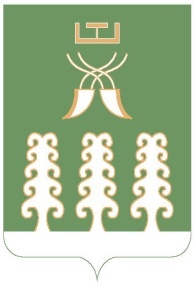 РЕСПУБЛИКА БАШКОРТОСТАНМУНИЦИПАЛЬНЫЙ РАЙОНШАРАНСКИЙ РАЙОНСОВЕТ СЕЛЬСКОГО ПОСЕЛЕНИЯНИЖНЕТАШЛИНСКИЙ СЕЛЬСОВЕТ452645, Шаранский район, с.Нижние Ташлы, ул.Победы, 20Тел.(34769) 2-51-49, факс (34769) 2-51-49E-mail:ntashss@yandex.ru, http://ntashly.sharan-sovet.ruИНН 0251000863, ОГРН 1020200612805